UgandaUgandaUgandaJune 2027June 2027June 2027June 2027SundayMondayTuesdayWednesdayThursdayFridaySaturday12345Martyr’s Day6789101112National Heroes Day131415161718192021222324252627282930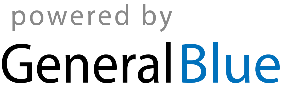 